Слайд шоувнеклассного мероприятияна тему:«Встречайте птиц!»2 «В» классдата проведения: 10. 04. 11учитель:Невская А.В.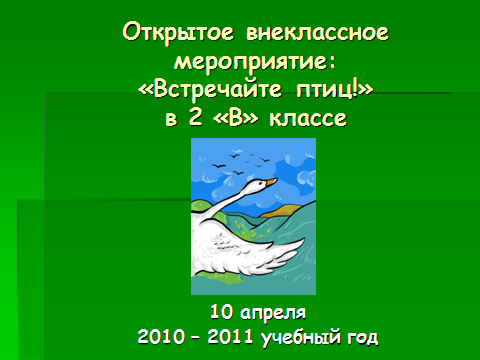 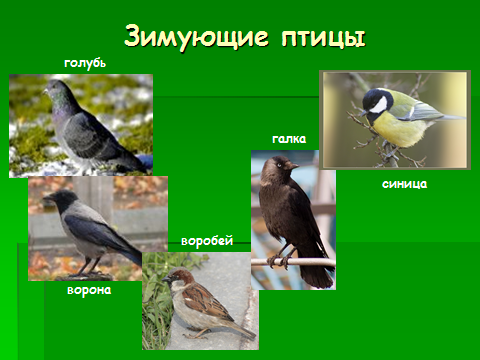 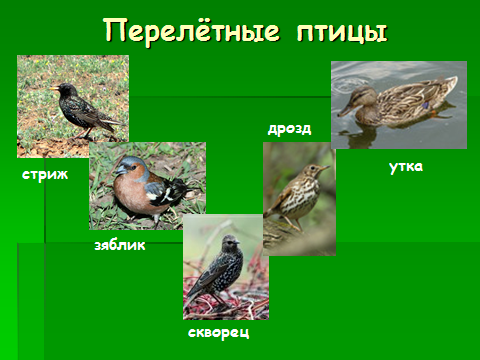 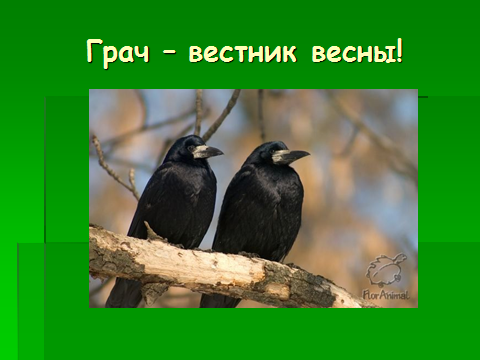 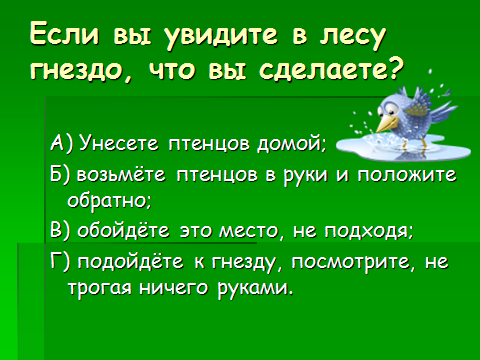 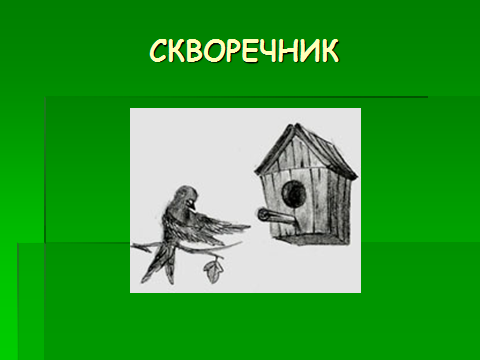 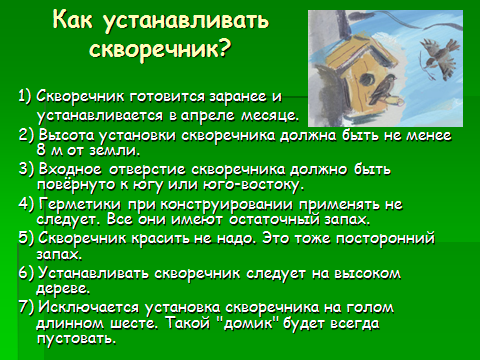 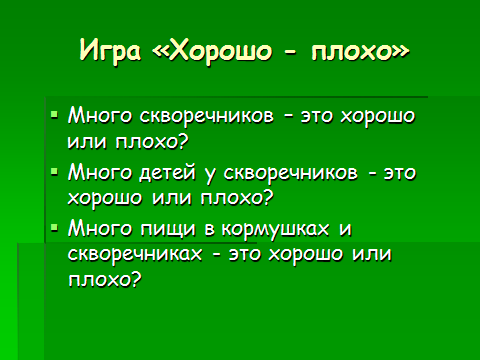 